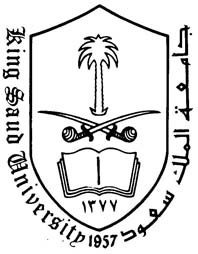 Phase #1 - Analysis Report (Due Date Monday 4, March 2013)Choose a real life client for your application. (e.g. Holiday Inn as Hotel).Write a short (about one paragraph) description of the database application you propose to work with throughout the project. i.e. who is your client, what are the activities or services provided and so on.3. Then the members for each view should write a separate section in the report that includes:Specify their view name and write a brief description about the view. i.e view refers to who uses DB application. For Example, KSU DB may have the following views:Human recourse view:In this view the client is interested in knowing staff; faculty and others, their personal information, their job information and departments they work in….etcStudents view:In this view the client is interested in knowing student, their personal information, their major information, courses in their plan, schedule….etcFaculty view:In this view the client is interested in knowing Faculty, their personal information, their degrees, departments they work in, courses they taught….etcMaintenance view:In this view the client is interested in knowing equipments, rooms, their condition, to which department they belong, staff responsible ….etcData requirement that describes the entities in your view & transactions. In addition to a list of 10 retrieval transactions and 5 modify transactions (2 for insert and 3 for delete/update).Notes:READ Appendix A in your text book, “Database Systems: A Practical Approach to Design, Implementation and Management”.Use the attached template to submit the required phase. You have the choice to design it as you want. Rename the word file by your project title and don’t forget to delete the guidance statements.All members should agree on the same template. i.e. same font style, size, color, indentation etc… (unify your format)The phase with all sections should be handed in a single file